Logopedske vježbe 14.05.2020.S.H.Zadatak: Pogledaj slike i ispričaj što se dogodilo bubamari. Nacrtaj bubamaru.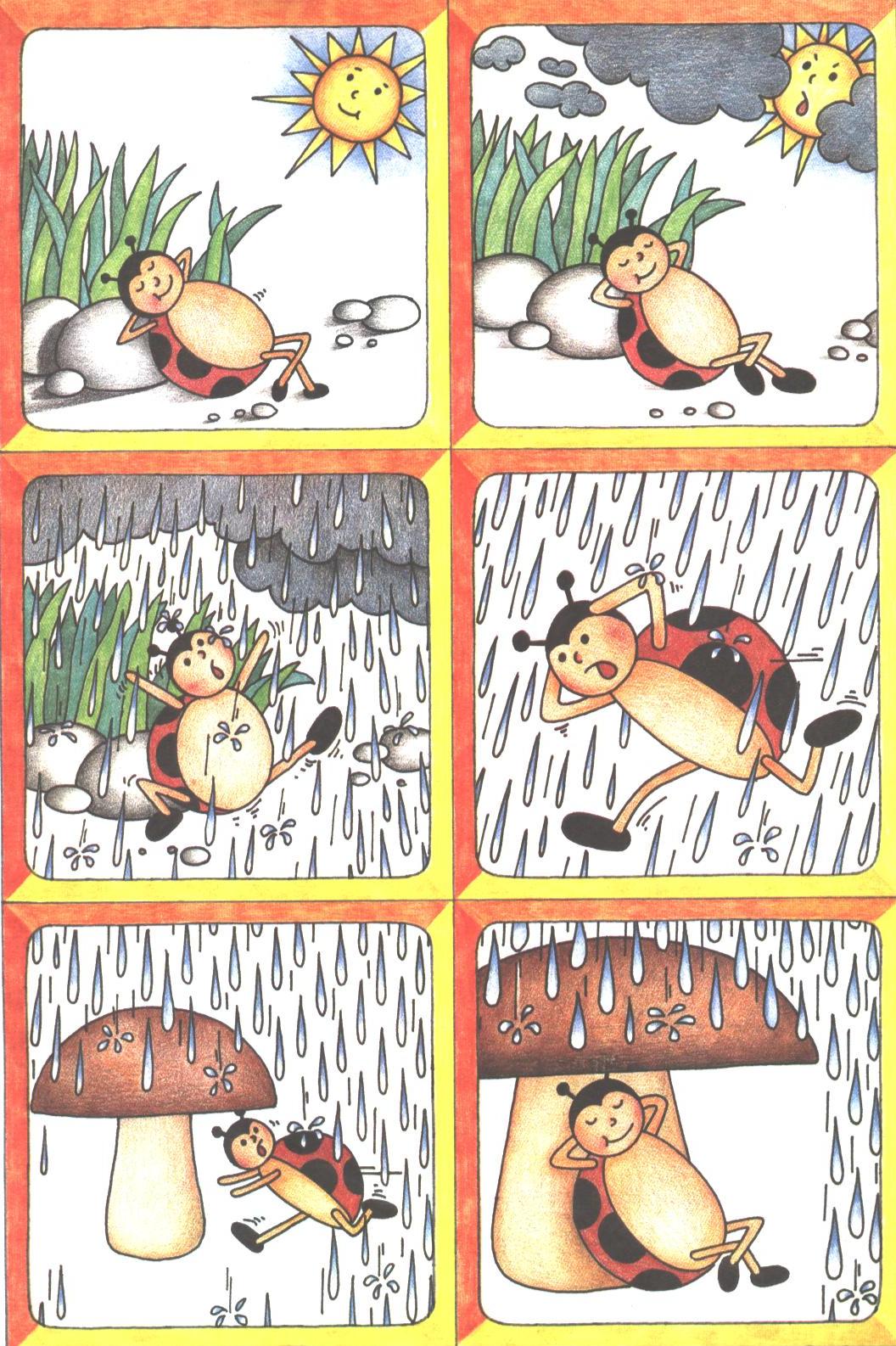 